(S11) Verabredung online / date online Kapitelseite nützliche Sätze …back to chapter Useful Sentences    zurück zur Startseite …back to the home pageVerschiedene Sätze für eine Verabredung online …Different sentences for a date online ...Höre dir die Sätze an (MP3) ... Listen to the sentences in English (MP3)Hallo, willst Du / wollt Ihr mit mir über Skype sprechen?Hello, do you want to talk to me on Skype?Jetzt ich bin gerade nicht zu Hause, aber ich bin um 15 Uhr zurück.Now I am not at home right now, but I'll be back at 3 pm.Ich warte auf Deinen / auf Euren Anruf.I'll wait for your call.Ist es jetzt nicht möglich?Wir können uns über SMS einen anderen Termin ausmachen.Isn't it possible now?We can text each other to make another appointment.Ich in einer halben Stunde online.Ich bin jetzt online.Ich in noch eine halbe Stunde online.I'm online in half an hour.I'm online now.I‘m still online for another half hour.Einen Moment, bitte.One moment, please.Im Moment verstehe ich dich sehr schlecht.Bitte sprich langsam und deutlich, dankeI can't hear you very well right now.Please speak slowly and clearly, thank you.Ich befürchte, die Leitung ist leider sehr schlecht, besonders am Abend.I'm afraid the line is very bad, 
especially in the evening.Es tut mir leid.Ich glaube, daß die Leitung wahrscheinlich überlastet ist.I'm sorry.I think the line is probably overloaded.Wenn du willst / wenn ihr wollt,machen wir morgen weiter,oder nächste Woche,oder am kommenden Donnerstag.If you like / if you want,we'll continue this tomorrow,or next week,or next Thursday.Ich besuche dich / euch.Ich komme zu dir / zu euch.Ich hole ich dich / euch ab.I'll visit you.I'll come to you.I'll pick you up.Wie heißt das Wort auf Deutsch?Wie heißt das Wort auf Englisch?What's the word in German?What's the word in English?Was du im Kopf hast,begleitet dich durch die ganze Welt.What you’ve got in your head,that will accompany you throughout the world.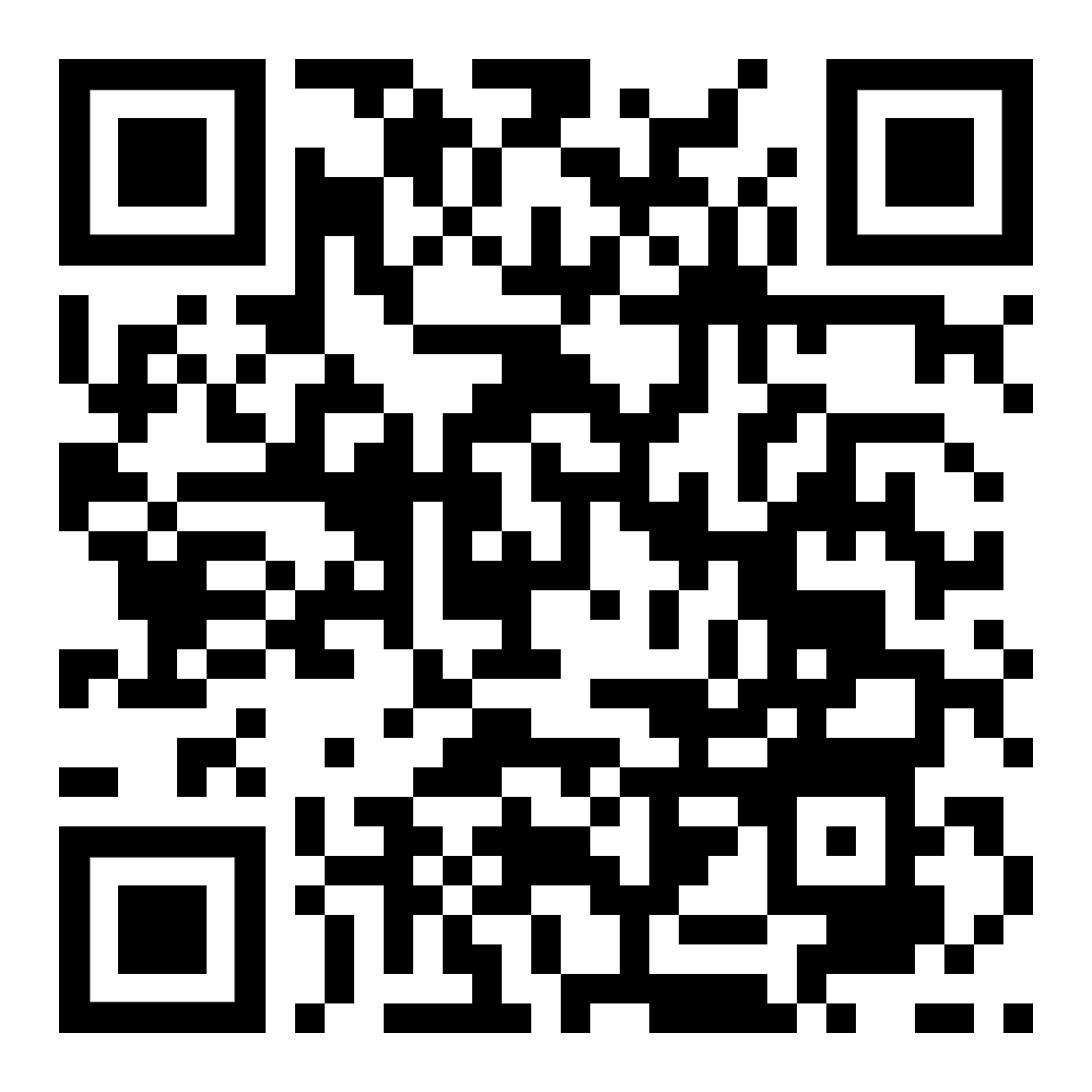 diese Seite  /  this page  https://www.kleine-deutsch-hilfe.at/S05_EN.htm What‘s the phrase in English ?What‘s the phrase in English ?Hallo, willst Du / wollt Ihr mit mir über Skype sprechen?Jetzt ich bin gerade nicht zu Hause, aber ich bin um 15 Uhr zurück.Ich warte auf Deinen / Euren Anruf.Ist es jetzt nicht möglich?Wir können uns über SMS einen anderen Termin ausmachen.Ich in einer halben Stunde online.Ich bin jetzt online.Ich in noch eine halbe Stunde online.Einen Moment, bitte.Im Moment verstehe ich dich sehr schlechtBitte sprich langsam und deutlich, dankeIch befürchte, die Leitung ist leider sehr schlecht, besonders am AbendEs tut mir leid.Ich glaube, daß die Leitung wahrscheinlich überlastet  ist.Wenn du willst / wenn ihr wollt,machen wir morgen weiter,oder nächse Woche,oder am kommenden Donnerstag.Ich besuche dich / euch.Ich komme zu dir / zu euch.Ich hole ich dich / euch ab.Wie heißt das Wort auf Deutsch?Wie heißt das Wort auf Französisch?Was du im Kopf hast,begleitet dich durch die ganze Welt.Wie heißt der Satz auf Deutsch?Wie heißt der Satz auf Deutsch?Hello, do you / do you want to talk to me on Skype?Now I am not at home right now, but I'll be back at 3 pm.I'll wait for your call.Isn't it possible now?We can text each other make another appointment.I'm online in half an hour.I'm online now.I‘m still online for another half hour.One moment, please.I can't hear you very well right now.Please speak slowly and clearly, thank you.I'm afraid the line is very bad, especially in the evening.I'm sorry. I think the line is probably overloaded.If you like / if you want,we'll continue this tomorrow,or next week,or next Thursday.I'll visit you.I'll come to you.I'll pick you up.What's the word in German?What's the word in English?What you’ve got in your head,that will accompany you throughout the world.